Piątek 08.05.2020Usprawnianie pamięci wzrokowej1. Opisywanie obrazków
Tego, co się na nich dzieje, kto jest na obrazku, co robią osoby na danym obrazku (obrazki z książek, dziecięcych gazet).2. Wyszukiwanie elementów na obrazku lub w otoczeniu
Według nazwy („czy jest na tym obrazku jakieś zwierzę?”, „Pokaż mi na tym zdjęciu wszystkie dzieci, które mają czapki”) lub według położenia („Pokaż mi coś, co leży na stole”, „Pokaż, które zwierzęta na tym obrazku stoją na łące” itd.).3. Opisywanie otaczającej rzeczywistości 
Wspólne obserwowanie prostych zdarzeń, czynności, a następnie opisywanie ich przez dziecko (np. podczas spacerów).4. Gra w domino
Zarówno obrazkowe, jak i literowe.5. Ćwiczenia pamięci wzrokowej 
Pokazujemy dziecku obrazek na kilka sekund  i zakrywamy. Następnie pytamy:, co było na obrazku? Ile było np. lalek, samochodów itp.?Karta pracy Wyszukiwanie elementów na obrazku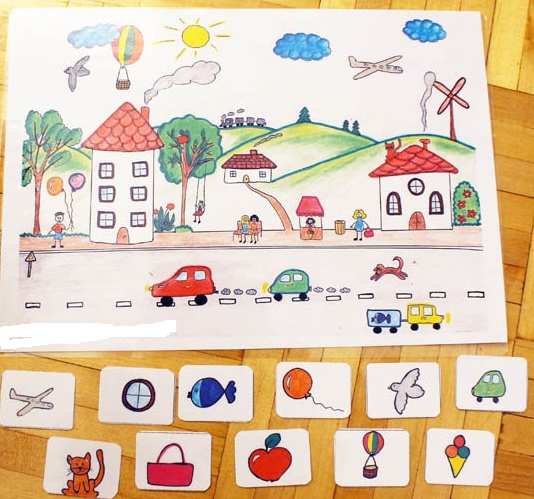 Karta pracyOpisz obrazek a później wyszukaj i wskaż na nim pojedyncze elementy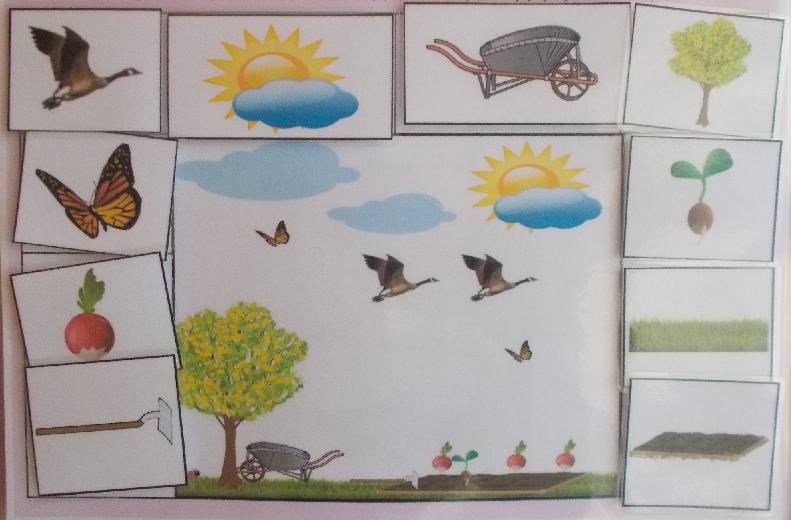 